											Obrazac CREPUBLIKA HRVATSKABJELOVARSKO-BILOGORSKA ŽUPANIJAUPRAVNI ODJEL ZA ZDRAVSTVO,DEMOGRAFIJU I MLADE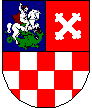 ZAHTJEV ZA OSTVARIVANJE PRAVA NA SUBVENCIJU TROŠKOVASTRUČNOG USAVRŠAVANJA I DOŠKOLOVANJA	Temeljem Javnog poziav za dodjelu subvencija zdravstvenim radnicima zaposlenima u Općoj bolnici ''Dr. Anđelko Višić'' Bjelovar, Domu zdravlja Bjelovarsko-bilogorske županije, Zavodu za hitnu medicinu Bjelovarsko-bilogorske županije, Zavodu za javno zdravstvo Bjelovarsko-bilogorske županije, Specijalnoj bolnici za medicinsku rehabilitaciju Daruvarske toplice i ZU Ljekarna Bjelovar, podnosim zahtjev za subvenciju troškova stručnog usavršavanja i doškolovanja.	PODACI O PODNOSITELJU ZAHTJEVAIme i prezime:	_______________________________________________________________Adresa:		_______________________________________________________________Tel./mob:	_______________________________e-mail:	_______________________________OIB:	_______________________________Naziv zdravstvene ustanove u kojoj je zaposlen/a: _______________________________________	PODACI O STRUČNOM USAVRŠAVANJU ILI DOŠKOLOVANJUNaziv obrazovne ustanove:	_____________________________________________________Stručno usavršavanje ili doškolovanje o vlastitom trošku:           	 Da           Ne	Datum početka stručno usavršavanja ili doškolovanja:	 	_______________________________Planirani završetak stručnog usavršavanja ili doškolovanja: 	_______________________________Iznos godišnje cijene školovanja/stručnog usavršavanja:	_______________________________Ostvarena subvencija troškova stručnog usavršavanja ili doškolovanja iz drugih izvora: 	 Da             NeAko da, navedite iznos subvencija troškova stručnog usavršavanja ili doškolovanja iz drugih izvora:   ___________________________	Zahtjevu prilažem sljedeće dokumente:presliku osobne iskaznice,dokaz o stečenom stupnju obrazovanja,presliku ugovora o radu u Općoj bolnici ''Dr. Anđelko Višić'' Bjelovar, Domu zdravlja Bjelovarsko-bilogorske županije, Zavodu za hitnu medicinu Bjelovarsko-bilogorske županije, Zavodu za javno zdravstvo Bjelovarsko-bilogorske županije, Specijalnoj bolnici za medicinsku rehabilitaciju Daruvarske toplice ili ZU Ljekarna Bjelovar,potvrdu o upisu na odgovarajući viši stupanj obrazovanja uz potvrdu o cijeni školovanja za koje se traži subvencija ili program stručnog osposobljavanja ili usavršavanja uz potvrdu o cijeni programa,pisanu suglasnost ravnatelja/ice ustanove u kojoj je podnositelj zahtjeva zaposlen, da je stručno usavršavanje ili doškolovanje vezano uz djelatnost zdravstvene ustanove u kojoj radi te da postoji potreba za istim,IBAN žiro računa podnositelja zahtjeva."Potpisom ovog Zahtjeva podnositelj zahtjeva daje izričitu privolu Bjelovarsko-bilogorskoj županiji da može poduzimati radnje vezane uz obradu i objavu njegovih osobnih podataka navedenih u ovom Zahtjevu, a Bjelovarsko-bilogorska županija se obvezuje koristiti podatke samo u svrhu za koju su namijenjeni, uz poštivanje odredbi  Uredbe (EU) 2016/679 Europskog parlamenta i Vijeća od 27. travnja 2016. o zaštiti pojedinaca u vezi s obradom osobnih podataka i o slobodnom kretanju takvih podataka te o stavljanju izvan snage Direktive 95/46/EZ (Opća uredba o zaštiti podataka; SL EU L119) i drugim važećim propisima o zaštiti osobnih podataka, a u svrhu ostvarivanja prava na subvenciju troškova stručnog usavršavanja i doškolovanja. Podnositelj Zahtjeva potvrđuje da je prije potpisa ovog Zahtjeva obaviješten o namjeri korištenja osobnih podataka, a ovom izjavom daje privolu na takvu obradu  i objavu. Pod materijalnom i kaznenom odgovornošću izjavljujem i svojim potpisom potvrđujem da su navedeni podaci istiniti te ih kao takve vlastoručno potpisujem."						___________________________________	 (mjesto i datum)	______________________________	(potpis podnositelja/ice zahtjeva)